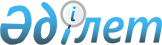 Есіл аудандық мәслихатының 2013 жылғы 27 желтоқсандағы № 27/2 "2014-2016 жылдарға арналған аудандық бюджет туралы" шешіміне өзгерістер енгізу туралы
					
			Күшін жойған
			
			
		
					Ақмола облысы Есіл аудандық мәслихатының 2014 жылғы 12 қарашадағы № 35/2 шешімі. Ақмола облысының Әділет департаментінде 2014 жылғы 18 қарашада № 4456 болып тіркелді. Қолданылу мерзімінің аяқталуына байланысты күші жойылды - (Ақмола облысы Есіл аудандық мәслихатының 2015 жылғы 2 ақпандағы № 23 хатымен)      Ескерту. Қолданылу мерзімінің аяқталуына байланысты күші жойылды - (Ақмола облысы Есіл аудандық мәслихатының 02.02.2015 № 23 хатымен).      РҚАО ескертпесі.

      Құжаттың мәтінінде түпнұсқаның пунктуациясы мен орфографиясы сақталған.

      2008 жылғы 4 желтоқсандағы Қазақстан Республикасының Бюджет кодексінің 106 бабының 4 тармағына, 111 бабының 1 тармағына, «Қазақстан Республикасындағы жергілікті мемлекеттік басқару және өзін-өзі басқару туралы» Қазақстан Республикасының 2001 жылғы 23 қаңтардағы Заңының 6 бабына сәйкес Есіл аудандық мәслихаты ШЕШІМ ЕТТІ:



      1. Есіл аудандық мәслихатының «2014-2016 жылдарға арналған аудандық бюджет туралы» 2013 жылғы 27 желтоқсандағы № 27/2 (Нормативтік құқықтық актілерді мемлекеттік тіркеу тізілімінде № 3940 тіркелген, 2014 жылғы 20 қаңтарда «Жаңа Есіл» аудандық газетінде жарияланған) шешіміне келесі өзгерістер енгізілсін:



      1 тармақ жаңа редакцияда баяндалсын:



      «1. 2014-2016 жылдарға арналған аудандық бюджет тиісінше 1, 2 және 3 қосымшаларға сәйкес, оның ішінде 2014 жылға арналған келесі көлемдерде бекітілсін:



      1) кірістер 2801811,9 мың теңге, оның ішінде:

      салықтық түсімдер 686194 мың теңге;

      салықтық емес түсімдер 24609,3 мың теңге;

      негізгі капиталды сатудан түсетін түсімдер 52999 мың теңге;

      трансферттер түсімдері 2038009,6 мың теңге;



      2) шығындар 2820509,1 мың теңге;



      3) таза бюджеттік кредиттеу 7022 мың теңге, оның ішінде:

      бюджеттiк кредиттер 8334 мың теңге;

      бюджеттік кредиттерді өтеу 1312 мың теңге;



      4) қаржы активтерімен жасалатын операциялар бойынша сальдо 14000 мың теңге, оның ішінде:

      қаржылық активтер сатып алу 14000 мың теңге;



      5) бюджет тапшылығы (профицит) (-39719,2) мың теңге;



      6) бюджет тапшылығын қаржыландыру (профицитті пайдалану) 39719,2 мың теңге.»;



      7 тармақ жаңа редакцияда баяндалсын:



      «7. 2014 жылға арналған ауданның жергілікті атқарушы органының резерві 0 мың теңге сомасында бекітілсін.»;



      көрсетілген шешімнің 1, 4, 5, 7 қосымшалары осы шешімнің 1, 2, 3, 4 қосымшаларына сәйкес жаңа редакцияда баяндалсын.



      2. Осы шешім Ақмола облысының Әділет департаментінде мемлекеттік тіркелген күнінен бастап күшіне енеді және 2014 жылдың 1 қаңтарынан бастап қолданысқа енгізіледі.      Сессия төрағасы,

      аудандық мәслихат

      хатшысы                                    С.Құдабаев      КЕЛІСІЛДІ      Есіл ауданының әкімі                       Қ.Рахметов

Есіл аудандық мәслихатының

2014 жылғы 12 қарашадағы 

№ 35/2 шешіміне     

1 қосымша        Есіл аудандық мәслихатының

2013 жылғы 27 желтоқсандағы

№ 27/2 шешіміне      

1 қосымша          

2014 жылға арналған аудандық бюджет

Есіл аудандық мәслихатының

2014 жылғы 12 қарашадағы 

№ 35/2 шешіміне     

2 қосымша        Есіл аудандық мәслихатының

2013 жылғы 27 желтоқсандағы

№ 27/2 шешіміне      

4 қосымша          

2014 жылға арналған республикалық бюджеттен берілетін нысаналы трансферттер мен кредиттер

Есіл аудандық мәслихатының

2014 жылғы 12 қарашадағы 

№ 35/2 шешіміне     

3 қосымша        Есіл аудандық мәслихатының

2013 жылғы 27 желтоқсандағы

№ 27/2 шешіміне      

5 қосымша          

2014 жылға арналған облыстық бюджеттен берілетін нысаналы трансферттер

Есіл аудандық мәслихатының

2014 жылғы 12 қарашадағы 

№ 35/2 шешіміне     

4 қосымша        Есіл аудандық мәслихатының

2013 жылғы 27 желтоқсандағы

№ 27/2 шешіміне      

7 қосымша          

Қаладағы аудан, аудандық маңызы бар қала, кент, ауыл, ауылдық округ әкімінің аппараты
					© 2012. Қазақстан Республикасы Әділет министрлігінің «Қазақстан Республикасының Заңнама және құқықтық ақпарат институты» ШЖҚ РМК
				СанатыСанатыСанатыСанатыСома,

мың теңгеСыныбыСыныбыСыныбыСома,

мың теңгеІшкі сыныбыІшкі сыныбыСома,

мың теңгеАтауларСома,

мың теңге12345I. КІРІСТЕР2801811,91Салықтық түсімдер6861941Табыс салығы249582Жеке табыс салығы249583Әлеуметтік салық3319521Әлеуметтік салық3319524Меншікке салынатын салықтар2934181Меншікке салынатын салықтар2322753Жер салығы125084Көлік құралдарына салынатын салық396355Бірыңғай жер салығы90005Тауарларға, жұмыстарға және қызметтерге салынатын ішкі салықтар301642Акциздер57123Табиғи және басқа да ресурстарды пайдаланғаны үшін түсетін түсімдер159204Кәсіпкерлік және кәсіби қызметті жүргізгені үшін алынатын алымдар84045Тіркелген салық1288Заңдық мәнді іс-әрекеттерді жасағаны және (немесе) оған уәкілеттігі бар мемлекеттік органдар немесе лауазымды адамдар құжаттар бергені үшін алынатын міндетті төлемдер57021Мемлекеттік баж57022Салықтық емес түсімдер24609,31Мемлекеттік меншіктен түсетін кірістер3704,91Мемлекеттік кәсіпорындардың таза кірісі бөлігінің түсімдері33Мемлекет меншігіндегі акциялардың мемлекеттік пакеттеріне дивидендтер05Мемлекет меншігіндегі мүлікті жалға беруден түсетін кірістер37007Мемлекеттiк бюджеттен берiлген кредиттер бойынша сыйақылар1,93Мемлекеттік бюджеттен қаржыландырылатын мемлекеттік мекемелер ұйымдастыратын мемлекеттік сатып алуды өткізуден түсетін ақша түсімдері01Мемлекеттік бюджеттен қаржыландырылатын мемлекеттік мекемелер ұйымдастыратын мемлекеттік сатып алуды өткізуден түсетін ақша түсімдері04Мемлекеттік бюджеттен қаржыландырылатын, сондай-ақ Қазақстан Республикасы Ұлттық Банкінің бюджетінен (шығыстар сметасынан) ұсталатын және қаржыландырылатын мемлекеттік мекемелер салатын айыппұлдар, өсімпұлдар, санкциялар, өндіріп алулар01Мұнай секторы ұйымдарынан түсетін түсімдерді қоспағанда, мемлекеттік бюджеттен қаржыландырылатын, сондай-ақ Қазақстан Республикасы Ұлттық Банкінің бюджетінен (шығыстар сметасынан) ұсталатын және қаржыландырылатын мемлекеттік мекемелер салатын айыппұлдар, өсімпұлдар, санкциялар, өндіріп алулар06Басқа да салықтық емес түсiмдер20904,41Басқа да салықтық емес түсiмдер20904,43Негізгі капиталды сатудан түсетін түсімдер529991Мемлекеттік мекемелерге бекітілген мемлекеттік мүлікті сату64541Мемлекеттік мекемелерге бекітілген мемлекеттік мүлікті сату64543Жердi және материалдық емес активтердi сату465451Жерді сату465454Трансферттердің түсімдері2038009,62Мемлекеттiк басқарудың жоғары тұрған органдарынан түсетiн трансферттер2038009,62Облыстық бюджеттен түсетін трансферттер2038009,6Функционалдық топФункционалдық топФункционалдық топФункционалдық топСома,

мың теңгеБюджеттік бағдарламалардың әкiмшiсiБюджеттік бағдарламалардың әкiмшiсiБюджеттік бағдарламалардың әкiмшiсiСома,

мың теңгеБағдарламаБағдарламаСома,

мың теңгеАтауыСома,

мың теңге12345II. Шығындар2820509,101Жалпы сипаттағы мемлекеттiк қызметтер262722,8112Аудан (облыстық маңызы бар қала) мәслихатының аппараты13617,4001Аудан (облыстық маңызы бар қала) мәслихатының қызметін қамтамасыз ету жөніндегі қызметтер13487,4003Мемлекеттік органдардың күрделі шығыстары130122Аудан (облыстық маңызы бар қала) әкімінің аппараты65106,7001Аудан (облыстық маңызы бар қала) әкімінің қызметін қамтамасыз ету жөніндегі қызметтер63991,9003Мемлекеттік органның күрделі шығыстары1114,8123Қаладағы аудан, аудандық маңызы бар қала, кент, ауыл, ауылдық округ әкімінің аппараты159066,9001Қаладағы аудан, аудандық маңызы бар қала, кент, ауыл, ауылдық округ әкімінің қызметін қамтамасыз ету жөніндегі қызметтер156896,9022Мемлекеттік органдардың күрделі шығыстары2170459Ауданның (облыстық маңызы бар қаланың) экономика және қаржы бөлімі24931,8001Ауданның (облыстық маңызы бар қаланың) экономикалық саясатын қалыптастыру мен дамыту, мемлекеттік жоспарлау, бюджеттік атқару және коммуналдық меншігін басқару саласындағы мемлекеттік саясатты іске асыру жөніндегі қызметтер23643,2003Салық салу мақсатында мүлікті бағалауды жүргізу299,7010Жекешелендіру, коммуналдық меншікті басқару, жекешелендіруден кейінгі қызмет және осыған байланысты дауларды реттеу124,5011Коммуналдық меншікке түскен мүлікті есепке алу, сақтау, бағалау және сату864,402Қорғаныс2971,1122Аудан (облыстық маңызы бар қала) әкімінің аппараты2971,1005Жалпыға бірдей әскери міндетті атқару шеңберіндегі іс-шаралар1971,1006Аудан (облыстық маңызы бар қала) ауқымындағы төтенше жағдайлардың алдын алу және жою100004Бiлiм беру1768990,6123Қаладағы аудан, аудандық маңызы бар қала, кент, ауыл, ауылдық округ әкімінің аппараты92896004Мектепке дейінгі тәрбие мен оқыту ұйымдарының қызметін қамтамасыз ету48770041Мектепке дейінгі білім беру ұйымдарында мемлекеттік білім беру тапсырысын іске асыруға44126464Ауданның (облыстық маңызы бар қаланың) білім бөлімі1676094,6001Жергілікті деңгейде білім беру саласындағы мемлекеттік саясатты іске асыру жөніндегі қызметтер10640003Жалпы білім беру1330165,9005Ауданның (облыстық маңызы бар қаланың) мемлекеттік білім беру мекемелер үшін оқулықтар мен оқу-әдiстемелiк кешендерді сатып алу және жеткізу15614006Балаларға қосымша білім беру45334015Жетім баланы (жетім балаларды) және ата-аналарының қамқорынсыз қалған баланы (балаларды) күтіп-ұстауға қамқоршыларға (қорғаншыларға) ай сайынға ақшалай қаражат төлемі18279040Мектепке дейінгі білім беру ұйымдарында мемлекеттік білім беру тапсырысын іске асыруға153875067Ведомстволық бағыныстағы мемлекеттік мекемелерінің және ұйымдарының күрделі шығыстары102186,706Әлеуметтiк көмек және әлеуметтiк қамсыздандыру114207,9451Ауданның (облыстық маңызы бар қаланың) жұмыспен қамту және әлеуметтік бағдарламалар бөлімі113554,9001Жергілікті деңгейде халық үшін әлеуметтік бағдарламаларды жұмыспен қамтуды қамтамасыз етуді іске асыру саласындағы мемлекеттік саясатты іске асыру жөніндегі қызметтер17284,7002Жұмыспен қамту бағдарламасы20157,8004Ауылдық жерлерде тұратын денсаулық сақтау, білім беру, әлеуметтік қамтамасыз ету, мәдениет, спорт және ветеринар мамандарына отын сатып алуға Қазақстан Республикасының заңнамасына сәйкес әлеуметтік көмек көрсету20307,3005Мемлекеттік атаулы әлеуметтік көмек2009,5006Тұрғын үйге көмек көрсету5304007Жергілікті өкілетті органдардың шешімі бойынша мұқтаж азаматтардың жекелеген топтарына әлеуметтік көмек14165,6010Үйден тәрбиеленіп оқытылатын мүгедек балаларды материалдық қамтамасыз ету573,7011Жәрдемақыларды және басқа да әлеуметтік төлемдерді есептеу, төлеу мен жеткізу бойынша қызметтерге ақы төлеу424014Мұқтаж азаматтарға үйде әлеуметтiк көмек көрсету18707,501618 жасқа дейінгі балаларға мемлекеттік жәрдемақылар1630017Мүгедектерді оңалту жеке бағдарламасына сәйкес, мұқтаж мүгедектерді міндетті гигиеналық құралдармен және ымдау тілі мамандарының қызмет көрсетуін, жеке көмекшілермен қамтамасыз ету3275,8025Өрлеу жобасы бойынша келісілген қаржылай көмекті енгізу9715458Ауданның (облыстық маңызы бар қаланың) тұрғын үй-коммуналдық шаруашылығы, жолаушылар көлігі және автомобиль жолдары бөлімі653050Мүгедектердің құқықтарын қамтамасыз ету және өмір сүру сапасын жақсарту жөніндегі іс-шаралар жоспарын іске асыру65307Тұрғын үй-коммуналдық шаруашылығы374851,6455Ауданның (облыстық маңызы бар қаланың) мәдениет және тілдерді дамыту бөлімі1852,8024Жұмыспен қамту 2020 жол картасы бойынша қалаларды және ауылдық елді мекендерді дамыту шеңберінде объектілерді жөндеу1852,8464Ауданның (облыстық маңызы бар қаланың) білім бөлімі10176,8026Жұмыспен қамту 2020 жол картасы бойынша қалаларды және ауылдық елді мекендерді дамыту шеңберінде объектілерді жөндеу10176,8467Ауданның (облыстық маңызы бар қаланың) құрылыс бөлімі156154,5003Коммуналдық тұрғын үй қорының тұрғын үйін жобалау, салу және (немесе) сатып алу 136969,7004Инженерлік коммуникациялық инфрақұрылымды жобалау, дамыту, жайластыру және (немесе) сатып алу18418,6074Жұмыспен қамту 2020 жол картасының екінші бағыты шеңберінде инженерлік-коммуникациялық инфрақұрылымның жетіспейтін объектілерін салу және/немесе дамыту766,2123Қаладағы аудан, аудандық маңызы бар қала, кент, ауыл, ауылдық округ әкімінің аппараты30784,9008Елді мекендердегі көшелерді жарықтандыру6073009Елдi мекендердiң санитариясын қамтамасыз ету9875010Жерлеу орындарын ұстау және туыстары жоқ адамдарды жерлеу873011Елдi мекендердi абаттандыру және көгалдандыру9648,9014Елді мекендерді сумен жабдықтауды ұйымдастыру4315458Ауданның (облыстық маңызы бар қаланың) тұрғын үй-коммуналдық шаруашылығы, жолаушылар көлігі және автомобиль жолдары бөлімі171653,3003Мемлекеттік тұрғын үй қорының сақталуын ұйымдастыру7689,5011Шағын қалаларды жылумен жабдықтауды үздіксіз қамтамасыз ету129180012Сумен жабдықтау және су бұру жүйесінің жұмыс істеуі2300028Коммуналдық шаруашылығын дамыту29489031Кондоминиум объектісіне техникалық паспорттар дайындау383,1041Жұмыспен қамту 2020 жол картасы бойынша қалаларды және ауылдық елді мекендерді дамыту шеңберінде объектілерді жөндеу және абаттандыру2611,7479Ауданның (облыстық маңызы бар қаланың) тұрғын үй инспекциясы бөлімі4229,3001Жергілікті деңгейде тұрғын үй қоры саласындағы мемлекеттік саясатты іске асыру жөніндегі қызметтер4229,308Мәдениет, спорт, туризм және ақпараттық кеңістiк125560,4455Ауданның (облыстық маңызы бар қаланың) мәдениет және тілдерді дамыту бөлімі95744,8001Жергілікті деңгейде тілдерді және мәдениетті дамыту саласындағы мемлекеттік саясатты іске асыру жөніндегі қызметтер7661,8003Мәдени-демалыс жұмысын қолдау48403006Аудандық (қалалық) кiтапханалардың жұмыс iстеуi25079007Мемлекеттік тілді және Қазақстан халықтарының басқа да тілдерін дамыту8181032Ведомстволық бағыныстағы мемлекеттік мекемелерінің және ұйымдарының күрделі шығыстары6420456Ауданның (облыстық маңызы бар қаланың) ішкі саясат бөлімі16171,4001Жергілікті деңгейде ақпарат, мемлекеттілікті нығайту және азаматтардың әлеуметтік сенімділігін қалыптастыру саласында мемлекеттік саясатты іске асыру жөніндегі қызметтер6098,4002Газеттер мен журналдар арқылы мемлекеттік ақпараттық саясат жүргізу жөніндегі қызметтер2933003Жастар саясаты саласында іс-шараларды іске асыру4959,8005Телерадио хабарларын тарату арқылы мемлекеттік ақпараттық саясатты жүргізу жөніндегі қызметтер2000032Ведомстволық бағыныстағы мемлекеттік мекемелерінің және ұйымдарының күрделі шығыстары180,2465Ауданның (облыстық маңызы бар қаланың) дене шынықтыру және спорт бөлімі13644,2001Жергілікті деңгейде дене шынықтыру және спорт саласындағы мемлекеттік саясатты іске асыру жөніндегі қызметтер5591,9006Аудандық (облыстық маңызы бар қалалық) деңгейде спорттық жарыстар өткiзу2107007Әртүрлi спорт түрлерi бойынша аудан (облыстық маңызы бар қала) құрама командаларының мүшелерiн дайындау және олардың облыстық спорт жарыстарына қатысуы5945,310Ауыл, су, орман, балық шаруашылығы, ерекше қорғалатын табиғи аумақтар, қоршаған ортаны және жануарлар дүниесін қорғау, жер қатынастары60652,5459Ауданның (облыстық маңызы бар қаланың) экономика және қаржы бөлімі2431099Мамандардың әлеуметтік көмек көрсетуі жөніндегі шараларды іске асыру2431462Ауданның (облыстық маңызы бар қаланың) ауыл шаруашылығы бөлімі13822,3001Жергілікті деңгейде ауыл шаруашылығы саласындағы мемлекеттік саясатты іске асыру жөніндегі қызметтер13822,3463Ауданның (облыстық маңызы бар қаланың) жер қатынастары бөлімі7435,6001Аудан (облыстық маңызы бар қала) аумағында жер қатынастарын реттеу саласындағы мемлекеттік саясатты іске асыру жөніндегі қызметтер5535,6003Елдi мекендердi жер-шаруашылық орналастыру1900473Ауданның (облыстық маңызы бар қаланың) ветеринария бөлімі36963,6001Жергілікті деңгейде ветеринария саласындағы мемлекеттік саясатты іске асыру жөніндегі қызметтер7355,1007Қаңғыбас иттер мен мысықтарды аулауды және жоюды ұйымдастыру1500008Алып қойылатын және жойылатын ауру жануарлардың, жануарлардан алынатын өнімдер мен шикізаттың құнын иелеріне өтеу386010Ауыл шаруашылығы жануарларын сәйкестендіру жөніндегі іс-шараларды өткізу657,5011Эпизоотияға қарсы іс-шаралар жүргізу2706511Өнеркәсіп, сәулет, қала құрылысы және құрылыс қызметі17102,3467Ауданның (облыстық маңызы бар қаланың) құрылыс бөлімі10810,3001Жергілікті деңгейде құрылыс саласындағы мемлекеттік саясатты іске асыру жөніндегі қызметтер10810,3468Ауданның (облыстық маңызы бар қаланың) сәулет және қала құрылысы бөлімі6292001Жергілікті деңгейде сәулет және қала құрылысы саласындағы мемлекеттік саясатты іске асыру жөніндегі қызметтер4992003Ауданның қала құрылысы даму аумағын және елді мекендердің бас жоспарлары схемаларын әзірлеу130012Көлiк және коммуникация14067123Қаладағы аудан, аудандық маңызы бар қала, кент, ауыл, ауылдық округ әкімінің аппараты14067013Аудандық маңызы бар қалаларда, кенттерде, ауылдарда, ауылдық округтерде автомобиль жолдарының жұмыс істеуін қамтамасыз ету1406713Басқалар35695,1459Ауданның (облыстық маңызы бар қаланың) экономика және қаржы бөлімі0012Ауданның (облыстық маңызы бар қаланың) жергілікті атқарушы органының резерві0458Ауданның (облыстық маңызы бар қаланың) тұрғын үй-коммуналдық шаруашылығы, жолаушылар көлігі және автомобиль жолдары бөлімі28420,7001Жергілікті деңгейде тұрғын үй-коммуналдық шаруашылығы, жолаушылар көлігі және автомобиль жолдары саласындағы мемлекеттік саясатты іске асыру жөніндегі қызметтер14445,7040«Өңірлерді дамыту» бағдарламасы шеңберінде өңірлерді экономикалық дамытуға жәрдемдесу бойынша шараларды іске асыру13975469Ауданның (облыстық маңызы бар қаланың) кәсіпкерлік бөлімі7274,4001Жергілікті деңгейде кәсіпкерлік пен өнеркәсіпті дамыту саласындағы мемлекеттік саясатты іске асыру жөніндегі қызметтер6872,4003Кәсіпкерлік қызметті қолдау40214Борышқа қызмет көрсету1,9459Ауданның (облыстық маңызы бар қаланың) экономика және қаржы бөлімі1,9021Жергілікті атқарушы органдардың облыстық бюджеттен қарыздар бойынша сыйақылар мен өзге де төлемдерді төлеу бойынша борышына қызмет көрсету1,915Трансферттер43685,9459Ауданның (облыстық маңызы бар қаланың) экономика және қаржы бөлімі43685,9006Пайдаланылмаған (толық пайдаланылмаған) нысаналы трансферттерді қайтару36897,6016Нысаналы мақсатқа сай пайдаланылмаған нысаналы трансферттерді қайтару6788,3III. Таза бюджеттiк кредит беру7022Бюджеттiк кредиттер8334459Ауданның (облыстық маңызы бар қаланың) экономика және қаржы бөлімі8334018Мамандарды әлеуметтік қолдау шараларын іске асыруға берілетін бюджеттік кредиттер83345Бюджеттiк кредиттерді өтеу131201Бюджеттiк кредиттерді өтеу13121Мемлекеттік бюджеттен берілген бюджеттік кредиттерді өтеу1312IV. Қаржы активтерiмен жасалатын операциялар бойынша сальдо14000Қаржы активтерін сатып алу1400013Басқалар14000122Аудан (облыстық маңызы бар қала) әкімінің аппараты14000065Заңды тұлғалардың жарғылық капиталын қалыптастыру немесе ұлғайту14000V. Бюджет тапшылығы (профицит)-39719,2VI. Бюджет тапшылығын қаржыландыру (профицитті пайдалану)39719,27Қарыздар түсімі833401Мемлекеттік ішкі қарыздар83342Қарыз алу келісім-шарттары833416Қарыздарды өтеу1312459Ауданның (облыстық маңызы бар қаланың) экономика және қаржы бөлімі1312005Жергілікті атқарушы органның жоғары тұрған бюджет алдындағы борышын өтеу13128Бюджет қаражаты қалдықтарының қозғалысы32697,2Бюджет қаражатының қалдықтары32697,201Бюджет қаражатының бос қалдықтары32697,21Бюджет қаражатының бос қалдықтары32697,2АтауыСома,

мың теңге12Барлығы318 923Ағымдағы нысаналы трансферттер310 589оның iшiнде:Мемлекеттік мекемелердің мемлекеттік қызметшілер болып табылмайтын жұмыскерлерінің, сондай-ақ жергілікті бюджеттерден қаржыландырылатын мемлекеттік кәсіпорындардың жұмыскерлерінің лауазымдық айлықақысына ерекше еңбек жағдайлары үшін ай сайынғы үстемеақы төлеуге75 736Ауданның бiлiм бөлімі179 235Мектепке дейінгі білім беру ұйымдарында мемлекеттік білім беру тапсырысын іске асыруға153 875Қазақстан Республикасында білім беруді дамытудың 2011-2020 жылдарға арналған мемлекеттік бағдарламасын іске асыруға, оның ішінде:8 194негізгі орта және жалпы орта білім беретін мемлекеттік мекемелердегі химия кабинеттерін оқу жабдығымен жарақтандыруға8 194Үш деңгейлі жүйе бойынша біліктілігін арттырудан өткен мұғалімдерге еңбекақыларын көтеруге17 166Заречный ауылдық округі әкімінің аппараты26 088Мектепке дейінгі білім беру ұйымдарында мемлекеттік білім беру тапсырысын іске асыруға26 088Курский ауылы әкімінің аппараты18 038Мектепке дейінгі білім беру ұйымдарында мемлекеттік білім беру тапсырысын іске асыруға18 038Ауданның жұмыспен қамту және әлеуметтік бағдарламалар бөлімі10 839Өрлеу жобасы бойынша келісілген қаржылай көмекті енгізуге9 066Мемлекеттік атаулы әлеуметтік көмек төлеуге1 62218 жасқа дейінгі балаларға мемлекеттік жәрдемақылар төлеуге151Ауданның тұрғын үй-коммуналдық шаруашылығы, жолаушылар көлігі және автомобиль жолдары бөлімі653Мүгедектерге қызмет көрсетуге бағдарланған ұйымдар орналасқан жерлерде жол белгілерін және нұсқауларды орнатуға42Мүгедектерге қызмет көрсетуге бағдарланған ұйымдар орналасқан жерлерде жаяу жол жүргіншілерінің жолдан өту орындарында дыбыстық және жарықтық қондырғыларды орнықтыруға611Бюджеттік несиелер8 334оның iшiнде:Ауданның экономика және қаржы бөлімі8 334Мамандарды әлеуметтік қолдау шараларын іске асыру үшін8 334АтауыСома,

мың теңге12Барлығы409 029,6Ағымдағы нысаналы трансферттер213 152,3оның iшiнде:Ауданның бiлiм бөлімі80 956,3Аудан мектептеріне құрастырмалы-модульдік қазандықтарды сатып алу67 511Аудан мектептеріне спорттық құралдар сатып алу2 417,7Есіл ауданы Калачи ауылдық орта мектебі оқушыларының тамақтануын күшейтуге2 422,2Жұмыспен қамту 2020 жол картасы шеңберінде қалаларды және ауылдық елді мекендерді дамыту8 605,4Ауданның ветеринария бөлімі27 451Эпизоотияға қарсы іс-шараларды жүргізуге27 065Санитарлық союға бағытталатын ауыл шаруашылығы малдарының құнын (50%-ға дейін) өтеу386Ауданның тұрғын үй-коммуналдық шаруашылығы, жолаушылар көлігі және автомобиль жолдары бөлімі102 760Жылумен қамтамасыз ету кәсiпорындарының жұмысын тұрақты қамтамасыз етуге102 760Раздольный ауылы әкімінің аппараты1 985Басқару органдарының материалды-техникалық базасын нығайтуға1 985Нысаналы даму трансферттерi195 877,3Ауданның құрылыс бөлімі152 388,3Мемлекеттік коммуналдық тұрғын үй қорының тұрғын үйлерін жобалауға, салуға және (немесе) сатып алуға136969,7Инженерлік-коммуникациялық инфрақұрылымды жобалауға, дамытуға, жайластыруға және (немесе) сатып алу15418,6Ауданның тұрғын үй-коммуналдық шаруашылығы, жолаушылар көлігі және автомобиль жолдары бөлімі43489Коммуналдық шаруашылықты дамытуға29489Заңды тұлғалардың жарғылық капиталын ұлғайтуға14000Функционалдық топФункционалдық топФункционалдық топФункционалдық топСома,

мың теңгеБюджеттік бағдарламалардың әкімшісіБюджеттік бағдарламалардың әкімшісіБюджеттік бағдарламалардың әкімшісіСома,

мың теңгеБағдарламаБағдарламаСома,

мың теңгеАтауыСома,

мың теңге1234501Жалпы сипаттағы мемлекеттiк қызметтер159066,9123Қаладағы аудан, аудандық маңызы бар қала, кент, ауыл, ауылдық округ әкімінің аппараты159066,9001Қаладағы аудан, аудандық маңызы бар қала, кент, ауыл, ауылдық округ әкімінің қызметін қамтамасыз ету жөніндегі қызметтер156896,9Есіл қаласы әкімінің аппараты18199,8Есіл ауданы Ақсай ауылы әкімінің аппараты8368,4Есіл ауданы Бұзылық ауылдық округі әкімінің аппараты8432,9Есіл ауданы Двуречный ауылдық округі әкімінің аппараты7730,9Есіл ауданы Жаныспай ауылдық округі әкімінің аппараты7002,4Есіл ауданы Заречный ауылдық округі әкімінің аппараты8435Есіл ауданы Знаменка ауылдық округі әкімінің аппараты7983,3Есіл ауданы Интернациональный ауылдық округі әкімінің аппараты8210,2Есіл ауданы Қаракөл ауылдық округі әкімінің аппараты9187,8Есіл ауданы Курский ауылы әкімінің аппараты5798,8Есіл ауданы Красивинский ауылдық округі әкімінің аппараты11266,1Есіл ауданы Красногор кенті әкімінің аппараты11161Есіл ауданы Московский ауылы әкімінің аппараты7413Есіл ауданы Орловка ауылы әкімінің аппараты7775,4Есіл ауданы Раздольный ауылы әкімінің аппараты6259,8Есіл ауданы Свободный ауылы әкімінің аппараты9632Есіл ауданы Юбилейный ауылдық округі әкімінің аппараты7543,8Есіл ауданы Ярославка ауылы әкімінің аппараты6496,3022Мемлекеттік органның күрделі шығыстары2170Есіл қаласы әкімінің аппараты185Есіл ауданы Раздольный ауылы әкімінің аппараты198504Бiлiм беру92896123Қаладағы аудан, аудандық маңызы бар қала, кент, ауыл, ауылдық округ әкімінің аппараты48770004Мектепке дейінгі тәрбие ұйымдарының қызметін қамтамасыз ету48770Есіл қаласы әкімінің аппараты48770123Қаладағы аудан, аудандық маңызы бар қала, кент, ауыл, ауылдық округ әкімінің аппараты44126041Мектепке дейінгі білім беру ұйымдарында мемлекеттік білім беру тапсырысын іске асыруға44126Есіл ауданы Заречный ауылдық округі әкімінің аппараты26088Есіл ауданы Курский ауылы әкімінің аппараты1803807Тұрғын үй-коммуналдық шаруашылығы30784,9123Қаладағы аудан, аудандық маңызы бар қала, кент, ауыл, ауылдық округ әкімінің аппараты30784,9008Елді мекендердегі көшелерді жарықтандыру6073Есіл қаласы әкімінің аппараты6073009Елді мекендердің санитариясын қамтамасыз ету9875Есіл қаласы әкімінің аппараты9875010Жерлеу орындарын күтіп-ұстау және туысы жоқ адамдарды жерлеу873Есіл қаласы әкімінің аппараты873011Елді мекендерді абаттандыру мен көгалдандыру9648,9Есіл қаласы әкімінің аппараты9648,9014Елді мекендерді сумен жабдықтауды ұйымдастыру4315Есіл қаласы әкімінің аппараты431512Көлiк және коммуникация14067123Қаладағы аудан, аудандық маңызы бар қала, кент, ауыл, ауылдық округ әкімінің аппараты14067013Аудандық маңызы бар қалаларда, кенттерде, ауылдарда, ауылдық округтерде автомобиль жолдарының жұмыс істеуін қамтамасыз ету14067Есіл қаласы әкімінің аппараты13241Есіл ауданы Красногор кенті әкімінің аппараты460Есіл ауданы Красивинский ауылдық округі әкімінің аппараты100Есіл ауданы Ярославка ауылы әкімінің аппараты266